ГУБЕРНАТОР НЕНЕЦКОГО АВТОНОМНОГО ОКРУГАПОСТАНОВЛЕНИЕот 12 апреля 2016 г. N 27-пгО РАБОЧЕЙ ГРУППЕ ПО ДЕЛАМ КАЗАЧЕСТВА ПРИ ГУБЕРНАТОРЕНЕНЕЦКОГО АВТОНОМНОГО ОКРУГАВ целях совершенствования работы, направленной на реализацию на территории Ненецкого автономного округа единой государственной политики в отношении российского казачества, в соответствии со Стратегией развития государственной политики Российской Федерации в отношении российского казачества до 2020 года, утвержденной Президентом Российской Федерации от 15.09.2012 N Пр-2789, постановляю:1. Создать рабочую группу по делам казачества при губернаторе Ненецкого автономного округа.2. Утвердить Положение о рабочей группе по делам казачества при губернаторе Ненецкого автономного округа согласно Приложению.3. Настоящее постановление вступает в силу со дня его официального опубликования.Первый заместитель губернатораНенецкого автономного округаС.А.РУЖНИКОВПриложениек постановлению губернатораНенецкого автономного округаот 12.04.2016 N 27-пг"О рабочей группе по деламказачества при губернатореНенецкого автономного округа"ПОЛОЖЕНИЕО РАБОЧЕЙ ГРУППЕ ПО ДЕЛАМ КАЗАЧЕСТВА ПРИ ГУБЕРНАТОРЕНЕНЕЦКОГО АВТОНОМНОГО ОКРУГАРаздел IОбщие положения1. Рабочая группа по делам казачества при губернаторе Ненецкого автономного округа (далее - Рабочая группа) является совещательным органом при губернаторе Ненецкого автономного округа, образованным в целях реализации на территории Ненецкого автономного округа единой государственной политики в отношении российского казачества.2. Рабочая группа в своей деятельности руководствуется Конституцией Российской Федерации, федеральными законами и иными нормативными правовыми актами Российской Федерации, Уставом Ненецкого автономного округа и иными нормативными правовыми актами Ненецкого автономного округа, а также настоящим Положением.Раздел IIОсновные задачи и полномочия Рабочей группы3. Основными задачами Рабочей группы являются:1) информирование губернатора Ненецкого автономного округа по вопросам, касающимся деятельности казачьих обществ и общественных объединений казаков на территории Ненецкого автономного округа;2) обеспечение взаимодействия территориальных органов федеральных органов государственной власти, органов государственной власти Ненецкого автономного округа, органов местного самоуправления муниципальных образований Ненецкого автономного округа, общественных объединений и организаций с казачьими обществами и общественными объединениями казаков;3) анализ деятельности казачьих обществ и общественных объединений казаков на территории Ненецкого автономного округа;4) подготовка предложений по привлечению членов казачьих обществ и общественных объединений казаков к государственной и иной службе;5) подготовка предложений по совершенствованию законодательства Ненецкого автономного округа по вопросам реализации государственной политики в отношении российского казачества.4. Рабочая группа для выполнения своих задач имеет право:1) запрашивать и получать в установленном порядке необходимые материалы от территориальных органов федеральных органов государственной власти, органов государственной власти Ненецкого автономного округа, органов местного самоуправления муниципальных образований Ненецкого автономного округа и их должностных лиц, организаций, а также от казачьих обществ и общественных объединений казаков;2) приглашать на свои заседания должностных лиц территориальных органов федеральных органов государственной власти, органов государственной власти Ненецкого автономного округа, органов местного самоуправления муниципальных образований Ненецкого автономного округа, представителей общественных объединений и организаций, а также казачьих обществ и общественных объединений казаков;3) привлекать в установленном порядке к работе Рабочей группы ученых и специалистов;4) готовить предложения по совершенствованию деятельности казачьих обществ и общественных объединений казаков;5) направлять членов Рабочей группы для участия в мероприятиях, проводимых казачьими обществами и общественными объединениями казаков.Раздел IIIПорядок формирования Рабочей группы5. Рабочая группа формируется в составе председателя Рабочей группы, заместителя председателя Рабочей группы, секретаря и членов Рабочей группы.6. В состав Рабочей группы могут входить представители территориальных органов федеральных органов государственной власти, органов государственной власти Ненецкого автономного округа, органов местного самоуправления муниципальных образований Ненецкого автономного округа, общественных объединений и организаций, казачьих обществ и общественных объединений казаков.7. Персональный состав Рабочей группы утверждается распоряжением губернатора Ненецкого автономного округа.Раздел IVПорядок работы Рабочей группы8. Основной формой работы Рабочей группы являются ее заседания, которые проводятся по мере необходимости.Заседание Рабочей группы ведет председатель Рабочей группы либо его заместитель.Заседание Рабочей группы считается правомочным, если на нем присутствует не менее половины членов Рабочей группы. Решения Рабочей группы принимаются большинством голосов присутствующих на заседании членов Рабочей группы и оформляются протоколом. При равенстве голосов голос председательствующего на заседании Рабочей группы является решающим.Решения Рабочей группы носят рекомендательный характер.9. О проделанной работе и принятых Рабочей группой решениях председатель Рабочей группы информирует губернатора Ненецкого автономного округа.10. Организационное и материально-техническое обеспечение деятельности Рабочей группы осуществляет Департамент внутренней политики Ненецкого автономного округа.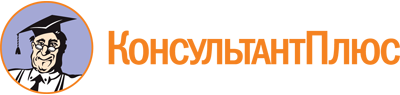 Постановление Губернатора Ненецкого автономного округа от 12.04.2016 N 27-пг
(ред. от 18.05.2021)
"О рабочей группе по делам казачества при губернаторе Ненецкого автономного округа"Документ предоставлен КонсультантПлюс

www.consultant.ru

Дата сохранения: 17.06.2023
 Список изменяющих документов(в ред. постановлений Губернатора Ненецкого автономного округаот 01.08.2017 N 78-пг, от 08.10.2018 N 59-пг, от 18.05.2021 N 33-пг)Список изменяющих документов(в ред. постановлений Губернатора Ненецкого автономного округаот 01.08.2017 N 78-пг, от 08.10.2018 N 59-пг, от 18.05.2021 N 33-пг)